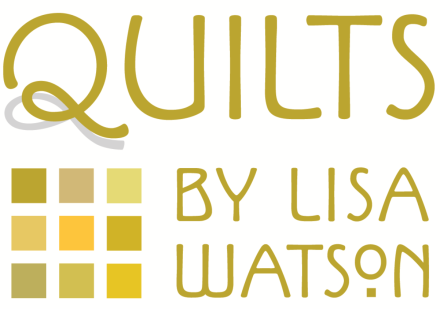 HelloOne off quilt commissions are always welcome. If you wish to make a quilt from cherished old clothes, or from your own special stash of fabric, Lisa will work with you to design a quilt to the size&style that fits you&your home. Lisa can also stitch a quilt as a special gift to celebrate a significant event, or can make a personalised quilt just for you or for a loved one. If you are interested in Lisa stitching you a bespoke quilt, here is some information to assist you;Once Lisa has confirmed the commission it will take 6-8 weeks to stitch, (although it could be quicker than this). To secure the commission we ask for a £100 deposit towards initial material costs.

We charge £20 admin fee (it can take a few e-mails to finalise your bespoke quilt), £13.50 per hour for stitching and then all fabric costs and specialist quilting costs completed on a long arm quilter (if you choose this), plus final P&P are added on. A quilt 200cm by 150cm with a design that isn’t too complex will take on average 20 to 25 hours to sew and will cost around £400 to £450. Your quilt will be truly unique to you, hand finished and stitched to last so to become an heirloom piece.We just need some more information from you before we can give you a realistic quote.Firstly what size would you like the quilt to be? Here are some measurements to assist you;Crib quilt: this is normally around 36″ (91.5cm) square.  This is one that you can wrap baby in, put on the floor for her to lie on or cover her up when she is in the crib.
Cot quilt: around 28″ by 52″ (71cm by 132cm).  There is some variation in cot sizes (so worthwhile measuring your cot) but this covers the more standard ones.
General everything quilt: one to use as a throw, to wrap around yourself on a cold winter’s evening, or even for a picnic.  This quilt can obviously be any size but 60″ (152.5cm) square is a great size. Here are average UK bed sizesSmall-single: 75 cm x 190 cm (2' 6" x 6' 3")Single: 90 cm x 190 cm (3' 0" x 6' 3")Small-double: 120 cm x 190 cm (4' 0" x 6' 3")Double: 135 cm x 190 cm (4' 6" x 6' 3")Kingsize: 150 cm x 200 cm (5' 0" x 6' 6")Super kingsize: 180 cm x 200 cm (6' 0" x 6' 6")If you are making a quilt for a specific bed in your house, it's best to measure the top of your mattress and add the amount of overhang you want on each side, and then you will have the perfect measurements for your bed. We’d recommend this, especially if you have a very deep mattress, or if you wish to include covering head and foot boards with your quilt too.Also, did you wish to make a patchwork quilt and if so, have you an idea of the pattern? Pinterest is a great ideas and design resource, so it would be worthwhile for you to have a look see. The more intricate the design the longer it will take to stitch. Lisa’s Harris Tweed quilts are 190 by 145cm and take at least 25 hours to sew. Lastly, you need to decide on how you would like the quilt to be quilted. Lisa uses buttons for my Harris Tweed quilts, but you can use thread knots, running hand stitch or machine quilting. If quilted by a long arm quilter the cost is around £100-£150 for a quilt 200 by 150cm.  

If you would like to talk through some ideas, either send Lisa your contact number with some times to ring you. Alternatively ring me on 07719359864 between 9am and 7pm Monday to Friday, to discuss your quilt. (Just leave a message, if we haven’t been able to answer when you ring, we will return your call shortly). Looking forward to hearing back from you.

With Best Wishes

Lisa WUpdated 3rd January 2020